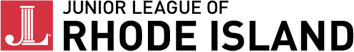 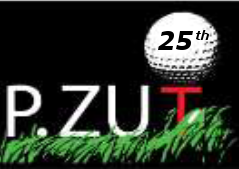         In Proud Partnership With             The 25th Pizzuti OpenAUCTION AND RAFFLE FORM Thank you for your support to the Junior League of Rhode Island, Inc. Questions? Please contact the Fundraising Committee at alison.gainor@gmail.comCompany Name:____________________________________________________________________________Company Website:___________________________________________________________________________Contact Person: ________________________________ Title: _______________________________________Mailing Address: ____________________________________________________________________________City: ____________________ State: ______ Zip: _______ Phone number: ______________________________Email address: __________________ JLRI contact person (if applicable): _______________________________Item Information (as it will appear in the event program) Item Name: ________________________________________________________________________________________ Description of Item or Service Donated: ______________________________________________________________________________________________________________________________________________________________________________________________________________________________________________________________________Fair Market Value: $_____________________ (The value of the item must be noted for processing. Donations to JLRI are tax deductible to the extent permitted by law.) Additional Information (conditions, restrictions or limitations): ____________________________________________________________________________________________________________________________________________________ Gift Certificate Included 		       ___ Sample and/or Pictures Included ___ Item will be delivered by __________________ to JLRI Headquarters. ___ In lieu of an auction item, please accept the enclosed contribution of $____ DEADLINE: July 15, 2016 is the final day to submit form to ensure listing in the program. Please return this form and donations to: Junior League of Rhode Island, Inc.21 Meeting Street Providence, RI 02903Or email completed form to alison.gainor@gmail.comChecks payable to the Junior League of Rhode Island, Inc.Please call the Junior League Office at 401.331.9302 to arrange item drop-off.